LIUBOV MYKOLAIVNA GONCHARPosition: Associate Professor   Scientific Degree: Candidate of Agricultural Sciences (PhD) 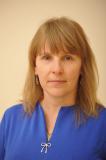 Scientific Title: Associate ProfessorE-mail: ljubv09@gmail.comEducation – higher education, agronomist, National Agricultural University, 2006PhD Thesis «Morpho-physiological features and ways to control formation of winter wheat productivity on the Right Bank of Forest Steppe of Ukraine», 2010Disciplines: «Plant Science» for Bachelor's degree, «Systems of technologies: Plant Science» for Bachelor's degree of Agricultural management faculty, «Innovative technologies of Plant Science» for Bachelor's degree.Publications in scientific editions, which have been included in the list of specialized scientific editions of Ukraine, scientometric databases such as Scopus, Web of Science Core Collection for the last five years:1. Mazurenko, B., Honchar, L., & Garbar, L. (2021). Effect of nanoparticle metal solutions on chufa (Cyperus esculentus L.) root and seedling growth. Poljoprivreda i Sumarstvo, 67(4), 131-140. (Scopus)2. Mazurenko, B., Kalenska, S., Honchar, L., & Hrygirevskiy, M. (2021). Формування елементів продуктивності пшениці озимої за припосівного внесення повільнодіючих комплексних добрив. Науковий журнал «Рослинництво та ґрунтознавство», 12(4), 7-16. Отримано з http://journals.nubip.edu.ua/index.php/Agronomija/article/view/15458 (фахова)3. Honchar, L., Mazurenko, B., Shutyi, O., Pylypenko, V., Rakhmetov, D. Effect of pre-seed and foliar treatment with nano-particle solutions on seedling development of tiger nut (Cyperus esculentus l.) plants. Agronomy Researchthis link is disabled, 2021, 19(Special Issue 1), стр. 767–776. https://doi.org/10.15159/ar.21.021 (Scopus)	4. Biochemical responses of 5 buckwheat (Fagopirum esculentum Moench.) cultivars to seed treatment by Azospirillum brasilense. Kovalenko, R., Sonko, R., Kalenska, S., Mazurenko, B., Honchar, L., & Kyrpa-Nesmiian, T. Agronomy Research. 2020. Volume 18. Special Issue III. Pages: 1680–1688 https://doi.org/10.15159/ar.20.080 (Scopus)5.	Mazurenko, B. O., Novytska, N. & Honchar, L. Response of spring and facultative triticale on microbial preparation (Azospirillum brasilense and bacillus polymyxa) by different nitrogen nutrition Journal of Central European Agriculture. Volume 21, Issue 4, 2020, Pages 763-774 https://www.scopus.com/record/display.uri?eid=2-s2.0-85099274525& origin=resultslist (Scopus)6. Kalenska, S. M., Honchar, L. M. & Mazurenko, B. O. Formation the efficiency of winter wheat under influence the polyfunctional chelate fertilizers. Науковий журнал «Рослинництво та ґрунтознавство». Том 11, № 4. 2020. http://journals.nubip.edu.ua/index.php/Agronomija/article/view/14332 (фахова)7. Honchar, L.M., Mazurenko, B.M. & Ponomarenko O.V. Seed germination of pea by seed treatment with mo nanoparticles. Наукові доповіді НУБіП України,  4 (86). 2020. DOI: http://dx.doi.org/10.31548/dopovidi2020.04.014  http://journals.nubip.edu.ua/index.php/Dopovidi/article/view/14125 (фахова)8. Enrichment of field crops biodiversity in conditions of climate changing. S Kalenska, Oksana Yeremenko, N Novictska, A Yunyk, L Honchar, V Cherniy, T Stolayrchuk, V Kalenskyi, O Scherbakova, A Rigenko. Ukrainian Journal of Ecology, 2019. URL: https://apps.webofknowledge.com/full_record.do?product=WOS&search_mode=GeneralSearch&qid=1&SID=C2PNzDedSgAimEUm9hA&page=1&doc=1  (Web of Science Core Collection)9.	Inoculation technology for legumes based on alginateencapsulation / E. N. Shcherbakova, A.V. Shcherbakov, P. Yu. Rots, L. N. Gonchar, S. A. Mulina, L. M. Yahina, Yu. V. Lactionov and V. K. Chebotar. Agronomy Research. Vol. 16, Issue 1. 2018. Р. 234–241. (Scopus)10.	Psychrophilic endophytic pseudomonas as potential agents in biocontrol of phytopathogenic and putrefactive microorganisms during potato storage / Shcherbakov, A. V., Shcherbakova, E. N. Mulina S. A., Rots P. Yu, Daryu R. F., Kiprushkina E. I., Gonchar L. N., Chebotar’ V. K. Sel'skokhozyaist vennaya Biologiya. Vol. 52, Issue 1. 2017. Р. 116–128. DOI:10.15389/agrobiology. 2017.1.116rus. (Scopus)11.	Combined pre-seed treatment with microbial inoculants and Mo nanoparticles changes composition of root exudates and rhizosphere microbiome structure of chickpea (Cicer arietinum L.) plants / Shcherbakova E. N., Shcherbakov A. V., Andronov E. E., Gonchar L. N., Kalenskaya S. M., Chebotar V. K.Symbiosis. Vol. 73, Issue 1. 2017. Р. 57–69. DOI: 10.1007/s13199-016-0472-1(Scopus)12. Гончар Л. М., Пилипенко В. С. Польова схожість насіння та густота стояння рослин гороху посівного залежно від удобрення та інокуляції. Науковий вісник НУБіП України. Серія: Агрономія. 2017. № 269. С. 30–36. (фахова)Patents for inventions or utility models:1. Каленська С.М. та ін. Спосіб підвищення посівної якості насіння зернових культур: пат. 142709 Україна. № U 201911725; заявл. 09.12.2019 ; опубл. 25.06.2020, Бюл. № 12.2. Каленська С.М. та ін. Спосіб підвищення продуктивності пшениці озимої із застосуванням рідкого комплексного нанодобрива: пат. 142696 Україна. № U 201911625; заявл. 04.12.2019 ; опубл. 25.06.2020, Бюл. № 12.3. Каленська С.М. та ін. Спосіб підвищення продуктивності сої за підживлення багатокомпонентним комплексом нанохелатних мікродобрив: пат. 142697 Україна. № U 201911629; заявл. 04.12.2019 ; опубл. 25.06.2020, Бюл. № 12.4. Каленська С.М. та ін. Спосіб підвищення посівної якості насіння зернобобових культур: пат. 142708 Україна. № U 201911724; заявл. 09.12.2019; опубл. 25.06.2020, Бюл. № 12.5. Каленська С. М., Гончар Л. М., Пилипенко В.С. Спосіб вирощування нуту в умовах Лісостепу. Патент № 125419. Опубліковано в бюлетені 10.05.2018 р. № 5. Державний номер u 2017 11940.6. Каленська С. М., Новицька Н. В., Гончар Л. М., Пилипенко В.С., Шутий О. І. Спосіб вирощування сочевиці в умовах Лісостепу. Патент № 125058. Опубліковано в бюлетені 25.04.2018 р. № 8. Державний номер u 2017 11940.7. Каленська С. М., Гончар Л. М., Пилипенко В. С., Шутий О. І., Мазуренко Б. О. Спосіб вирощування тритикале озимого в умовах Лісостепу. Патент № 125056. Опубліковано в бюлетені 25.04.2018 р. № 8. Державний номер u 2017 12318.8. Каленська С. М., Новицька Н. В., Гончар Л. М., Пилипенко В. С., Шутий О. І. Спосіб вирощування коріандру в умовах Лісостепу. Патент № 125057. Опубліковано в бюлетені 25.04.2018 р. № 8. Державний номер  u 2017 12320.9. Каленська С.М. та ін. Спосіб вирощування рицини в умовах Лісостепу: пат. Україна. №151061 U 202106346; заявл. 09.11.2021; опубл. 01.06.202210. Каленська С.М. та ін. Спосіб підвищення насіннєвої продуктивності соняшнику шляхом застосування регуляторів росту: пат. Україна. № 151062 U 202106348; заявл. 09.11.2021; опубл. 01.06.202211. Каленська С.М. та ін. Спосіб вирощування льону олійного за різних способів сівби та норм висіву: пат. Україна. № 151063 U 202106349; заявл. 09.11.2021; опубл. 01.06.202212. Каленська С.М. та ін. Спосіб вирощування чуфи в умовах Лісостепу: пат. Україна. № 151727 U 202106344; заявл. 09.11.2021; опубл. 07.09.2022Textbooks or study guides: 1. Лобова О.В., Гончар Л.М. Біотехнологічні мікробні препарати в сільському господарстві. Навч. Посібник. 2-ге доповнене видання.  К.: ЦП "КОНПРИНТ", 2021. 465 с.2. Нанотехнології в рослинництві: монографія. За редакцією С.М. Каленської. Київ: ЦП «Компринт», 2020. 462с.3. Лобова О. В. Біотехнологія у сільському господарстві:	навчальний посібник. Доповнене видання // О. В. Лобова, Л.М. Гончар. ‒ Київ: Друк «ЦП «КОМПРИНГ», 2019. 512с.4. Біотехнологія мікробних препаратів в сільському господарстві:навч. посіб. / О. В. Лобова, Л. М. Гончар.- Київ : Друк «ЦП «КОМПРИНГ», 2017. 749 с.Educational – methodical guides / guides for self – study students of higher education and on-line studying  1. Methodical recommendations for practical works and individual study of the discipline: “Technology of branch: crop production” for students of specialty 076“Entrepreneurship, trade and stock-taking activities”, education degree «Bachelor». Каленська С. М., Мазуренко Б. О., Гончар Л.М. Київ: ЦП «Компринт», 2020. 95с.2. Методичні рекомендації до виконання практичних та самостійних робіт з дисципліни «Технологія галузі (рослинництво)» для студентів денної та заочної форми навчання спеціальності 076 Підприємництво, торгівля та біржова діяльність, ОС «Бакалавр». Каленська С. М., Мазуренко Б. О., Гарбар Л. А., Гончар Л.М. Київ: ЦП «Компринт», 2020. 47с.3. Методичні рекомендації до виконання практичних та самостійних робіт з дисципліни «Системи технологій в рослинництві» для студентів денної та заочної форми навчання спеціальності  075 Маркетинг, ОС «Бакалавр». Каленська С. М., Мазуренко Б. О., Гончар Л.М. Київ: ЦП «Компринт», 2020. 85с.4. Course of lectures of the discipline “System of technology: crop production” for students of specialty 073 "Management", education degree «Bachelor». Каленська С. М., Мазуренко Б. О., Л.М. Гончар. Київ: ЦП «Комп-ринт», 2020. 118 с.5. Гончар Л.М. Системи технології в рослинництві. Методичні вказівки для виконання лабораторних занять з дисципліни «Системи технологій в рослинництві» для студентів спеціальності 075 «Маркетинг» ОС «Бакалавр», 2019. ЦП «КОМПРИТ». 70 с.6.	Гончар Л.М. Системи технології в рослинництві. Методичні вказівки до вивчення дисципліни та завдання для підготовки до вхідного тестового контролю знань студентами денної форми навчання з спеціальності 075 «Маркетинг» ОС «Бакалавр», 2019. ЦП «КОМПРИТ». 36 с.7. Технологія виробництва продукції рослинництва. Методичні вказівки до вивчення дисципліни та завдання для підготовки до вхідного тестового контролю знань студентами денної форми навчання з спеціальності 075 «Маркетинг» ОС «Бакалавр» / С. М. Каленська С. М., Гончар Л. М. Київ : Друк «ЦП «КОМПРИНГ», 2017. 36 с.	8.Технологія виробництва продукції рослинництва. Методичні поради та робочий зошит для виконання лабораторно-практичних занять з дисципліни «Технологія виробництва продукції рослинництва» для студентів напряму підготовки 075 «Маркетинг» ОС «Бакалавр» / Каленська С. М., Гончар Л. М. Київ : Друк «ЦП «КОМПРИНГ», 2017. 59 с.9. Методичні вказівки для проведення лабораторно-практичних занять з дисципліни «Інноваційні технології в рослинництві» для студентів денної форми навчання ОС «Магістр» спеціальності «Агрономія» / Каленська С. М., Єрмакова Л. М., Гончар Л. М., Сонько Р. В. Київ : Друк «ЦП «КОМПРИНГ», 2017. 149 с.